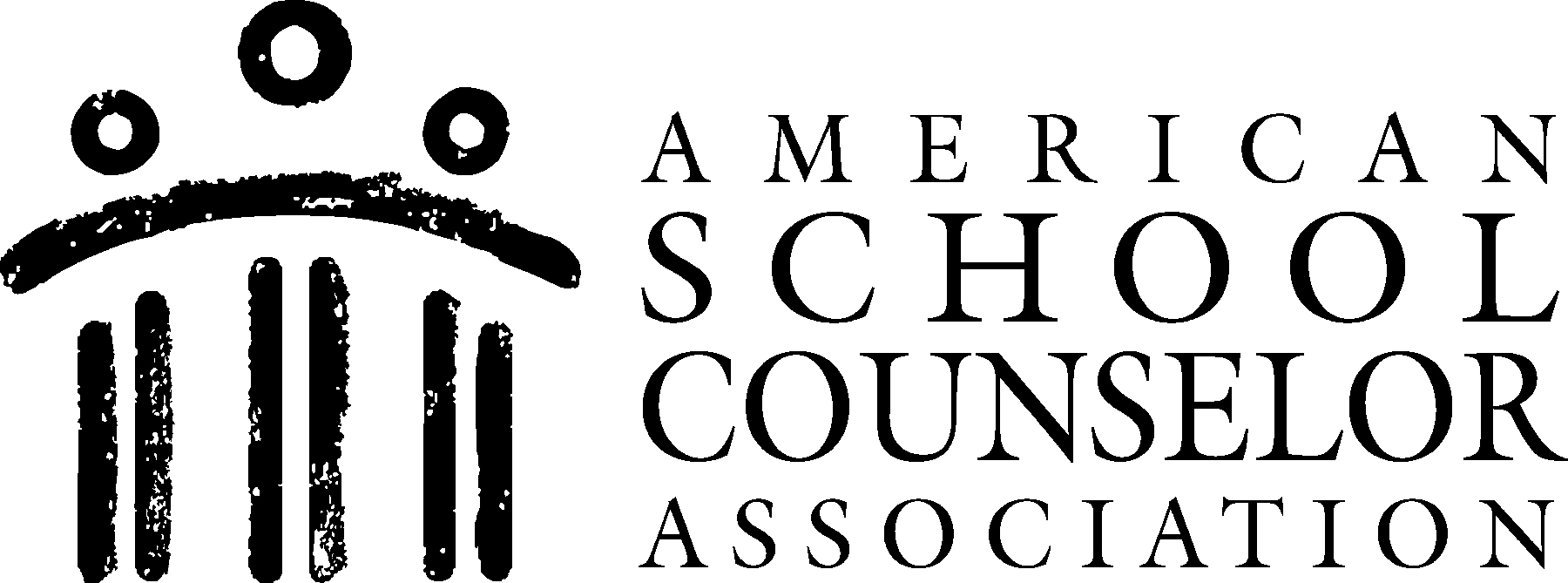 CLOSING THE GAP ACTION PLANCLOSING THE GAP ACTION PLANCLOSING THE GAP ACTION PLANCLOSING THE GAP ACTION PLANCLOSING THE GAP ACTION PLANCLOSING THE GAP ACTION PLANCLOSING THE GAP ACTION PLANSchool NameYear:Goal:Target Group:Data to Identify StudentsData to Identify StudentsSchool Counselor(s)ASCA Domain and Standard  (Mindsets & Behaviors)Type of Activities to be Delivered in What Manner?Resources NeededProcess Data (Projected number of students affected)Perception Data (Type of surveys to be used)Outcome Data (Achievement, attendance and/or behavior data to be collected)Outcome Data (Achievement, attendance and/or behavior data to be collected)Project Start/Project End